Проект «Творческие люди»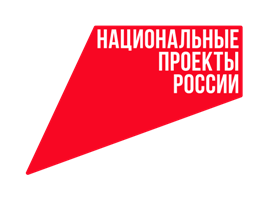 2 сотрудника Мценского краеведческого музея им. Г.Ф. Соловьева прошли двухнедельные курсы на базе Казанского государственного института культуры. Это стало возможным благодаря реализации  федерального проекта «Творческие люди» национального проекта «Культура».Научные сотрудники Маргарита Дмитриева и Марина Перекатова освоили направления подготовки: «Цифровые технологии организации хранения музейных ценностей» и «Практико-ориентированные информационные технологии организации культурно-досуговой деятельности с участием инвалидов и лиц ограниченными возможностями».Обучение осуществлялось на базе центра непрерывного образования и повышения квалификации творческих и управленческих кадров в сфере культуры. Занятия проходили на интернет-платформе ZOOM.- Обучение было интересным и позволило узнать об инновациях в работе с людьми с особенностями здоровья. В музейной практике полученные новые знания будут способствовать социокультурной реабилитации, с учетом интересов, потребностей потенциальных возможностей пожилых людей, - отмечают сотрудники музея. - За время прохождения курсов мы узнали о нормативно-правовых документах, регулирующих правила и условия выявления, комплектования, учета, хранения и публичного представления музейных предметов и музейных коллекций; методики научного описания, атрибуции и классификации музейных предметов в музейной автоматизированной информационной системе; нормы работы с объектами нематериального цифрового наследия и многое другое.- Повышение квалификации – один из видов профессионального обучения, такая возможность в этом  году появилась у работников учреждений культуры. Скоро научные сотрудники музея получат удостоверение о повышении квалификации, - говорит начальник отдела культуры и социальной политики администрации города Мценска Элла Фурсова. 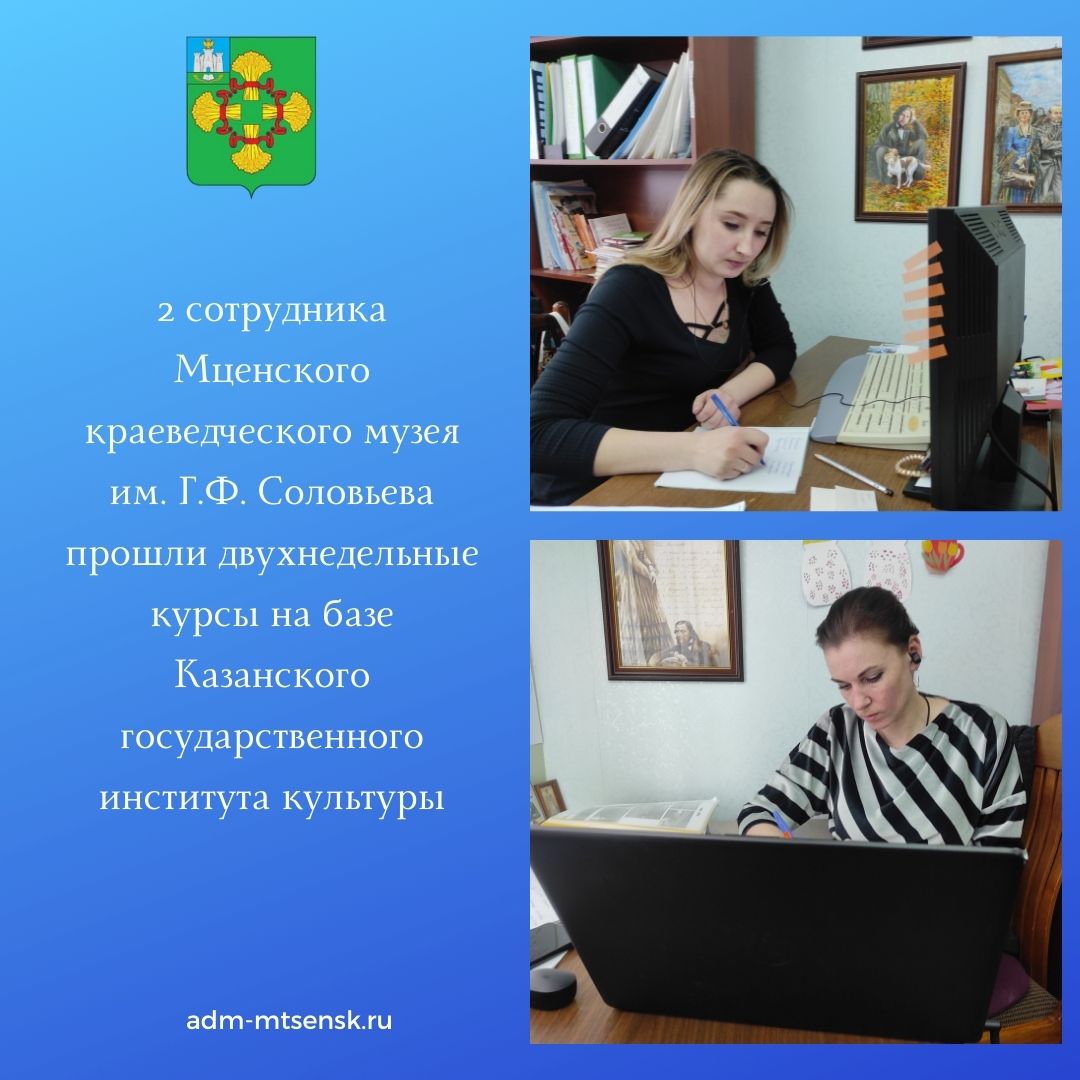 